Prezydent RP podpisał nowelizację ustawy o systemie oświaty.Fot. Photogenica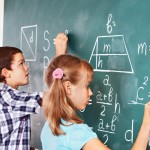 Obowiązek szkolny dla 7-latków – to kluczowa zmiana podpisanej przez Prezydenta RP Andrzeja Dudę nowelizacji ustawy o systemie oświaty.Najważniejsze zmiany dotyczą:obowiązku szkolnego od siódmego roku życia,prawa do rozpoczęcia edukacji szkolnej od szóstego roku życia,obowiązku przedszkolnego dla dziecka 6–letniego,prawa dziecka w wieku od 3 do 5 roku życia do korzystania z wychowania przedszkolnego,wzmocnienia roli kuratora oświaty.Obowiązek szkolny dla dzieci 7–letnich i prawo do edukacji szkolnej dla 6-latkówZgodnie z ustawą, od roku szkolnego 2016/2017 obowiązkiem szkolnym będą objęte dzieci od 7 roku życia. Dziecko 6-letnie będzie miało prawo do rozpoczęcia nauki w pierwszej klasie szkoły podstawowej o ile korzystało z wychowania przedszkolnego w roku szkolnym poprzedzającym rok szkolny, w którym ma rozpocząć naukę w szkole. Jeśli dziecko 6–letnie nie uczęszczało do przedszkola, rodzice również będą mogli zapisać je do pierwszej klasy. W takim przypadku niezbędna jednak będzie opinia z poradni psychologiczno – pedagogicznej o możliwości rozpoczęcia nauki w szkole podstawowej.Ponowne zapisanie dziecka do klasy I lub IIRodzice, których dzieci poszły do szkoły jako sześciolatki i natrafiły na problemy adaptacyjne i trudności w szkole, wnosili o wprowadzenie rozwiązań, które złagodziłyby proces wcześniejszego objęcia ich dzieci obowiązkiem szkolnym. Dlatego wprowadzono w ustawie przepisy przejściowe odnoszące się do roku szkolnego 2015/2016 oraz 2016/2017.– Dzieci urodzone w 2009 r., które są już w szkole w roku szkolnym 2015/2016, będą mogły na wniosek rodziców – kontynuować naukę w pierwszej klasie szkoły podstawowej w roku szkolnym 2016/2017. Rodzic musi złożyć stosowny wniosek do dyrektora szkoły do 31 marca 2016 r. Dziecko nie będzie podlegało klasyfikacji rocznej, a tym samym promowaniu do klasy drugiej; jeżeli rodzice zdecydują, że ich dziecko będzie kontynuować naukę w klasie pierwszej w szkole, do której uczęszcza, wobec tego dziecka nie będzie przeprowadzane postępowanie rekrutacyjne.– Dzieci urodzone w I połowie 2008 r., które w roku szkolnym 2015/2016 chodzą do klasy II szkoły podstawowej, na wniosek rodziców, złożony do 31 marca 2016 r., będą mogły – w roku szkolnym 2016/2017 kontynuować naukę w klasie II.Uczniowie ze specjalnymi potrzebami edukacyjnymiDzieciom, które mają orzeczenie o potrzebie kształcenia specjalnego będzie można odroczyć obowiązek szkolny, jednak nie dłużej niż do końca roku szkolnego w tym roku kalendarzowym, w którym dziecko kończy 9 lat. W tym przypadku dziecko będzie kontynuowało przygotowanie przedszkolne.Wychowanie przedszkolneOd 1 września 2016 r. obowiązkiem przedszkolnym będą objęte dzieci 6-letnie. Natomiast wszystkie dzieci 4- i 5-letnie mają mieć zapewnione miejsce realizacji wychowania przedszkolnego, a od 1 września 2017 r., także dzieci 3-letnie.Zgodnie z ustawą, przekształcenie oddziałów przedszkolnych w szkołach podstawowych w przedszkola zostanie przesunięte z 1 września 2016 r. na 1 września 2019 r. Umożliwi to organom prowadzącym lepsze przygotowanie się do przekształcenia oddziałów przedszkolnych w przedszkola. Decyzje dotyczące ewentualnej likwidacji oddziałów przedszkolnych będą mogły być poprzedzone wnikliwą analizą potrzeb w zakresie wychowania przedszkolnego, uwzględniającą tendencje demograficzne po wdrożeniu wprowadzanych rozwiązań prorodzinnych.Wybór kuratora oświatyKurator oświaty będzie powoływany i odwoływany przez ministra edukacji w drodze konkursu ogłoszonego przez wojewodę. Na wniosek kuratora oświaty i po zasięgnięciu opinii wojewody, minister edukacji będzie powoływał i odwoływał wicekuratorów oświaty.Wzmocnienie roli kuratora oświatyPrzywrócona została kontrola kuratorów oświaty nad działaniami samorządów w kształtowaniu sieci szkół i przedszkoli. Ustalenie przez radę gminy sieci publicznych przedszkoli, oddziałów przedszkolnych w szkołach podstawowych i innych form wychowania przedszkolnego będzie możliwe po uzyskaniu pozytywnej opinii kuratora oświaty. Także decyzja o likwidacji lub przekształceniu przedszkola, szkoły lub placówki prowadzonej przez samorząd będzie zależała od uzyskania pozytywnej opinii organu sprawującego nadzór pedagogiczny.Departament Informacji i Promocji
Ministerstwo Edukacji Narodowej